基本信息基本信息 更新时间：2024-04-04 17:25  更新时间：2024-04-04 17:25  更新时间：2024-04-04 17:25  更新时间：2024-04-04 17:25 姓    名姓    名沙马伍何沙马伍何年    龄23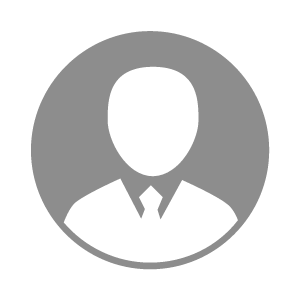 电    话电    话下载后可见下载后可见毕业院校南充职业技术学院邮    箱邮    箱下载后可见下载后可见学    历大专住    址住    址期望月薪5000-10000求职意向求职意向猪药销售员,猪病技术员,牛病专家猪药销售员,猪病技术员,牛病专家猪药销售员,猪病技术员,牛病专家猪药销售员,猪病技术员,牛病专家期望地区期望地区不限不限不限不限教育经历教育经历就读学校：南充职业技术学院 就读学校：南充职业技术学院 就读学校：南充职业技术学院 就读学校：南充职业技术学院 就读学校：南充职业技术学院 就读学校：南充职业技术学院 就读学校：南充职业技术学院 工作经历工作经历工作单位：四川天兆猪业股份有限公司 工作单位：四川天兆猪业股份有限公司 工作单位：四川天兆猪业股份有限公司 工作单位：四川天兆猪业股份有限公司 工作单位：四川天兆猪业股份有限公司 工作单位：四川天兆猪业股份有限公司 工作单位：四川天兆猪业股份有限公司 自我评价自我评价勤劳朴实，任劳任怨，善于倾听，善于学习 ，学习能力较强。在大学期间担任过班上的学习委员另外现在是中共预备党员  在学院组织的运动会中取得男子800米的第五名，也曾参加过学生会男生部，本人语言沟通方面比较强动手能力和专业知识掌握的比较全面全面勤劳朴实，任劳任怨，善于倾听，善于学习 ，学习能力较强。在大学期间担任过班上的学习委员另外现在是中共预备党员  在学院组织的运动会中取得男子800米的第五名，也曾参加过学生会男生部，本人语言沟通方面比较强动手能力和专业知识掌握的比较全面全面勤劳朴实，任劳任怨，善于倾听，善于学习 ，学习能力较强。在大学期间担任过班上的学习委员另外现在是中共预备党员  在学院组织的运动会中取得男子800米的第五名，也曾参加过学生会男生部，本人语言沟通方面比较强动手能力和专业知识掌握的比较全面全面勤劳朴实，任劳任怨，善于倾听，善于学习 ，学习能力较强。在大学期间担任过班上的学习委员另外现在是中共预备党员  在学院组织的运动会中取得男子800米的第五名，也曾参加过学生会男生部，本人语言沟通方面比较强动手能力和专业知识掌握的比较全面全面勤劳朴实，任劳任怨，善于倾听，善于学习 ，学习能力较强。在大学期间担任过班上的学习委员另外现在是中共预备党员  在学院组织的运动会中取得男子800米的第五名，也曾参加过学生会男生部，本人语言沟通方面比较强动手能力和专业知识掌握的比较全面全面勤劳朴实，任劳任怨，善于倾听，善于学习 ，学习能力较强。在大学期间担任过班上的学习委员另外现在是中共预备党员  在学院组织的运动会中取得男子800米的第五名，也曾参加过学生会男生部，本人语言沟通方面比较强动手能力和专业知识掌握的比较全面全面勤劳朴实，任劳任怨，善于倾听，善于学习 ，学习能力较强。在大学期间担任过班上的学习委员另外现在是中共预备党员  在学院组织的运动会中取得男子800米的第五名，也曾参加过学生会男生部，本人语言沟通方面比较强动手能力和专业知识掌握的比较全面全面其他特长其他特长